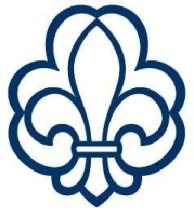 		Klitmøller Spejderne		www.klitmoller.spejder.dk Det  Danske SpejderkorpsLedersamtalepapir –LUS – LederUdviklingSamtaleFormålet med dette samtalepapir er at forberede dig på din forstående ledersamtale. Når du har udfyldt dette papir har du fået overvejet nogle af de ting der skal snakkes om til samtalen, og det skulle gerne gøre selve samtalen lidt lettere. Samtalepapiret skal derfor udfyldes inden ledersamtalen (Det burde ikke tage mere end ca. 30min.) Nogle af spørgsmålene kan være lidt svære at svare med det samme og det vil være fordelagtigt at udfylde papiret nogle dage før samtalen, så der er mulighed for at føje til, hvis du kommer i tanke om noget senere.Hvis nogle spørgsmål er mindre relevante for dig, så besvar dem bare overfladisk. Husk at du har mulighed for at uddybe din mening til samtalen.Ledersamtalens er først og fremmest din mulighed for at komme frem med de ting der er vigtige for dig omkring dit lederhverv, og hvis du gerne vil snakke om noget der ikke er omfattet af dette papir, er du naturligvis meget velkommen til det.Du bedes medbringe dette papir til samtalen. Hvis du ikke har noget imod det vil det være en hjælp for gruppelederen at f˚a papiret efter samtalen, til at huske de ting I snakkede om.Navn:Lederfunktion:LederenBeskriv kort de situationer du kan komme i tanke om, hvor det virelig har været fedt at være leder:Tænk over situationerne. Hvad er afgørende for om du føler at det er fedt at være leder: (skriv det vigtigste først, du behøver ikke udfylde alle linierne)I hvor høj grad oplever det i dit daglige leder-hverv: (Sæt kryds - / = lav, , = høj)/	,1:2:´3:4:5:Beskriv kort de situationer du kan komme i tanke om, hvor du i højeste grad har følt at det var surt at være leder:Tænk over situationerne. Hvad er afgørende for om du føler led-erarbejdet som en sur pligt: (skriv det vigtigste først, du behøver ikke udfylde alle linierne)1:2:3:4:5:I hvor høj grad oplever det i dit daglige leder-hverv: (Sæt kryds - , = lav, / = høj),	/Mayer-Brigs  Type  Indikator:	(Spring  dette  over,  hvis  du  ikke  kender  din  MBTI)Kan du forstille dig noget du selv, dine medledere eller gruppelederen kunne gøre for at du fik mere ud af at være leder?:KurserI  hvor  høj  grad  har  du  lyst  til:  (Sæt  kryds  -  /  =  lav,  ,  =  høj)/	,At  tage  på  kursus  inden  for  det  næste årHvad  kunne  du  tænke  dig  at  få  ud  af  at  tage  på  kursus?:Hvad  kunne  afholde  dig  fra  at  tage  på  kursus?:GrenenHvor  tilfreds  er  du  med:  (Sæt  kryds  -  /  =  utilfreds,  ,  =  tilfreds)/	,Arbejdsfordelingen  i  grenenArbejdsbyrden  i  grenenSammenholdet  i  grenledergruppenAmbitionsniveauet  i  grenenForældrekontakten  i  grenenSamarbejdet  i  grenledergruppenI  hvor  høj  grad  mener  du  at  din  gren:  (Sæt  kryds  -  /  =  lav,  ,  =  høj)/	,Bidrager  til  spejdernes  personlige  udviklingBenytter  spejderloven  (og  løftet)Opfylder  grenens  målsætningerHvor  tilfreds  er  du  med:  (Sæt  kryds  -  /  =  utilfreds,  ,  =  tilfreds)/	,Antallet  af  spejdere  i  grenenDet  forventede  antal  spejdere  i  grenen  efter  næste  oprykning Kønsfordelingen  af  spejderne  i  grenenI hvor høj grad mener du at din gren benytter spejdermetodens 8 elementer: (Sæt kryds - / = lav, , = høj)/	,FriluftslivPatruljelivSamfundslivLearning  by  doingOplevelserVærdierMedbestemmelse  og  ansvarlighedAktiviteter  og  færdighederHvor  tilfreds  er  du  med:  (Sæt  kryds  -  /  =  utilfreds,  ,  =  tilfreds)/	,Den  måde  spejdermetoden  benyttes  på i  din  grenHvis du var nødt til at skifte gren, hvilken gren ville s˚a helst skifte til:Kan du forstille dig noget du selv, dine medledere eller gruppelederen kunne gøre for at forbedre spejderarbejdet i grenen?:I hvor høj grad har du lyst til at skifte gren inden for det næste ˚ar: (Sæt kryds - / = lav, , = høj)/	,GruppenHvor  tilfreds  er  du  med:  (Sæt  kryds  -  /  =  utilfreds,  ,  =  tilfreds)/	,Arbejdsfordelingen  i  gruppenSammenholdet  i  ledergruppenAmbitionsniveauet  i  gruppenSamarbejdet  p˚a  tværs  af  greneneSamarbejdet  i  ledergruppenKan du forstille dig noget du selv, dine medledere eller gruppelederen kunne gøre for at forbedre spejderarbejdet i gruppen?:AndetEr  der  andet  du  ønsker  at  snakke  med  gruppelederen  om?:UDVIKLINGSMÅL / Aftaler for det kommende år:Noteres under samtalen